*PEDAGOJİK FORMASYON DERSİ/DERSLERİ ALIP PROGRAMI TAMAMLAMAYAN ÖĞRENCİLER İÇİN GEÇERLİDİR.T.C.HALİÇ ÜNİVERSİTESİ…	Dekanlığı/Müdürlüğü…./…/2024………………………….Fakültesi……………………………………Bölümü………………….numaralı öğrencisiyim. 2023-2024 eğitim-öğretim yılı ….. yarıyılı sonunda mezun durumdayım. Pedagojik formasyon eğitimini tamamlamak istemiyorum. Bu nedenle mezuniyet işlemlerimin yapılması için gereğini arz ederim. Öğrenci Adı-Soyadı:İmza: MEZUNİYET İŞLEMLERİ BAŞVURU FORMU*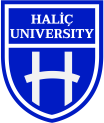 MEZUNİYET İŞLEMLERİ BAŞVURU FORMU*ÖĞRENCİ KİMLİK BİLGİLERİÖĞRENCİ KİMLİK BİLGİLERİÖğrenci NoAdı-SoyadıFakülte/BölümCep TelefonuE-posta Adresi